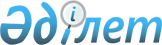 О внесении изменений и дополнений в решение XV сессии областного Маслихата от 28.12.2001 г. N 2-5/7 "Об областном бюджете на 2002 год"Решение ХVII сессии Карагандинского областного Маслихата от 4 апреля 2002 года N 2-5/9. Зарегистрировано управлением юстиции Карагандинской области 17.04.2002 г. за N 732.



          В соответствии с Законами Республики Казахстан  
 Z990357_ 
  "О бюджетной 




системе" от 1.04.1999 г. N 357-1 ЗРК,  
 Z010148_ 
  "О местном государственном 
управлении в Республике Казахстан от 23.01.2001 г. N 148-II ЗРК,  
 Z010273_ 
  
"О республиканском бюджете на 2002 год" от 15.12.2001 г. N 273-II ЗРК, а 
также в связи с внесением изменений и дополнений в Единую бюджетную 
классификацию областной Маслихат РЕШИЛ:
     1. Внести в решение XV сессии областного Маслихата от 28.12.2001 г. N 
2-5/7  
 V01K601_ 
  "Об областном бюджете на 2002 год" следующие изменения и 
дополнения: 
     1) В пункте 1:
     подпункте а):
     цифру "12283067" заменить цифрой "12297017"
     цифру "579706" заменить цифрой "593656"
     подпункте б):
     цифру "13597067" заменить цифрой "13668049"
     цифру "13195661" заменить цифрой "13266643"
     подпункте в):
     цифру "1314000" заменить цифрой "1371032"
     2) В пункте 13:
     цифру "4857" заменить цифрой "5410"
     дополнить строкой следующего содержания:
     "- Управления труда, занятости и социальной защиты населения - 553 
тыс.тенге." 
     2. Приложения NN 1,2,3 к решению XV сессии областного маслихата от 
28.12.2001 г.  
 V01K601_ 
  "Об областном бюджете на 2002 год" изложить в новой 
редакции с учетом внесенных изменений и дополнений.
     3. Настоящее решение вводится в действие с 1 января 2002 года. 
     Председатель сессии
     Секретарь областного Маслихата

                                                      Приложение N 1



                                    к решению XVII сессии областного
                                    маслихата от 04.04.2002 года N 2-5/9
                                    "О внесении изменений и дополнений 
                                    в решение XV сессии областного
                                    Маслихата от 28.12.2001 г. N 2-5/7 
                                    "Об областном бюджете на 2002 год"











                                      Областной бюджет на 2002 год




                                                               тыс. тенге
--------------------------------------------------------------------------
Категория  !                                                   !
   !Класс  !                  Наименование                     !Уточненный
   !   !Подкласс                                               !  бюджет
   !   !   !Специфика                                          !
---!---!---!---!-----------------------------------------------!----------
 1 ! 2 ! 3 ! 4 !                      5                        !    6
---!---!---!---!-----------------------------------------------!----------
   !   !   !   !I. Поступления                                 ! 12297017
   !   !   !   !Доходы                                         !  9968968
  1!   !   !   !НАЛОГОВЫЕ ПОСТУПЛЕНИЯ                          !  9916829
   !  3!   !   !Социальный налог                               !  9151027
   !   !  1!   !Социальный налог                               !  9151027
   !   !   !  1!Социальный налог                               !  9151027
   !  5!   !   !Внутренние налоги на товары, работы и услуги   !   765159
   !   !  2!   !Акцизы                                         !   287919
   !   !   !  2!Водка, произведенная на территории Республики  !
   !   !   !   !Казахстан                                      !    76500
   !   !   !  4!Вина, произведенные на территории Республики   !
   !   !   !   !Казахстан                                      !     1197
   !   !   !  7!Пиво, произведенное на территории Республики   !
   !   !   !   !Казахстан                                      !   210222
   !   !  3!   !Поступления за использование природных и других!
   !   !   !   !ресурсов                                       !   477240
   !   !   ! 16!Плата за загрязнение окружающей среды          !   477240
   !  7!   !   !Прочие налоги                                  !      643
   !   !  1!   !Прочие налоги                                  !      643
   !   !   ! 10!Прочие налоговые поступления в местный бюджет  !      643
  2!   !   !   !НЕНАЛОГОВЫЕ ПОСТУПЛЕНИЯ                        !    51638
   !  1!   !   !Доходы от предпринимательской деятельности     !
   !   !   !   !и собственности                                !    22000
   !   !  2!   !Неналоговые поступления от юридических лиц     !
   !   !   !   !и финансовых учреждений                        !    22000
   !   !   ! 29!Поступления от аренды имущества коммунальной   !
   !   !   !   !собственности                                  !    22000
   !  2!   !   !Административные сборы и платежи, доходы от    !
   !   !   !   !некоммерческих и сопутствующих продаж          !      372
   !   !  3!   !Прочие платежи и доходы от некоммерческих и    !
   !   !   !   !сопутствующих продаж                           !      372
   !   !   !  6!Поступления от реализации бесхозяйного         !
   !   !   !   !имущества, имущества, безвозмездно перешедшего !
   !   !   !   !в установленном порядке в коммунальную         !
   !   !   !   !собственность, безнадзорных животных, находок, !
   !   !   !   !а также имущества, перешедшего по праву        !
   !   !   !   !наследования к государству                     !      372
   !  3!   !   !Поступления по штрафам и санкциям              !     6995
   !   !  1!   !Поступления по штрафам и санкциям              !     6995
   !   !   ! 10!Штрафы за нарушение законодательства об охране !
   !   !   !   !окружающей среды                               !     6815
   !   !   ! 11!Административные штрафы и санкции, взимаемые   !
   !   !   !   !местными государственными органами             !      180
   !  5!   !   !Прочие неналоговые поступления                 !    22271
   !   !  1!   !Прочие неналоговые поступления                 !    22271
   !   !   !  5!Средства, полученные от природопользователей   !
   !   !   !   !по искам о возмещении вреда, средства от       !
   !   !   !   !реализации конфискованных орудий охоты и       !
   !   !   !   !рыболовства, незаконно добытой продукции       !        7
   !   !   ! 10!Прочие неналоговые поступления в местный бюджет!    18956
   !   !   ! 26!Возврат неиспользованных средств, ранее        !
   !   !   !   !полученных из местного бюджета                 !     3308
  3!   !   !   !ДОХОДЫ ОТ ОПЕРАЦИЙ С КАПИТАЛОМ                 !      501
   !  3!   !   !Продажа земли и нематериальных активов         !      501
   !   !  1!   !Продажа земли и нематериальных активов         !      501
   !   !   !  3!Поступления от продажи земельных участков и    !
   !   !   !   !права постоянного землепользования             !      501
  4!   !   !   !Полученные официальные трансферты (гранты)     !  1734393
   !  1!   !   !Трансферты из нижестоящих органов              !
   !   !   !   !государственного управления                    !  1627523
   !   !  3!   !Трансферты из районных (городских) бюджетов    !  1627523
   !   !   !  3!Бюджетное изъятие из районных (городских)      !
   !   !   !   !бюджетов                                       !  1627523
   !  2!   !   !Трансферты из вышестоящих органов              !
   !   !   !   !государственного управления                    !   106870
   !   !  1!   !Трансферты из республиканского бюджета         !   106870
   !   !   !  1!Текущие                                        !   106870
  5!   !   !   !Возврат кредитов                               !   593656
   !  1!   !   !Возврат внутренних кредитов                    !   593656
   !   !  6!   !Возврат кредитов, выданных из местного бюджета !
   !   !   !   !юридическим лицам                              !   593656
   !   !   !  2!Возврат кредитов, выданных для развития малого !
   !   !   !   !предпринимательства                            !    14500
   !   !   !  3!Возврат кредитов, выданных                     !
   !   !   !   !сельхозтоваропроизводителям                    !   473750
   !   !   !  4!Возврат кредитов, выданных для поддержки и     !
   !   !   !   !развития отраслей экономики                    !   105406
---!---!---!---!-----------------------------------------------!----------
                                                               тыс. тенге
--------------------------------------------------------------------------
 Функ.группа   !             Наименование                      !Уточненный
     !Учреждение                                               ! бюджет
     !    !Программа                                           !
-----!----!----!-----------------------------------------------!----------
  1  ! 2  ! 3  !                       4                       !    5
-----!----!----!-----------------------------------------------!----------
     !    !    !II. Расходы                                    ! 13668049
     !    !    !Затраты                                        ! 13266643
   1 !    !    !Государственные услуги общего характера        !   422917
     !103 !    !Аппарат маслихата                              !    21757
     !    !  2 !Административные затраты на местном уровне     !    13748
     !    ! 30 !Депутатская деятельность                       !     6969
     !    ! 31 !Укрепление материально - технической базы      !
     !    !    !аппарата маслихата                             !     1040
     !105 !    !Аппарат акима                                  !   212574
     !    !  2 !Административные затраты на местном уровне     !   158890
     !    ! 41 !Организация и обеспечение работы по выдаче     !           
     !    !    !разовых талонов на рынках                      !    24684
     !    ! 57 !Обеспечение оценки имущества                   !    21000
     !    ! 74 !Укрепление материально-технической базы и      !
     !    !    !информатизация аппарата акима                  !     8000
     !259 !    !Исполнительный орган коммунальной              !
     !    !    !собственности, финансируемый из местного       !
     !    !    !бюджета                                        !    25616
     !    !  2 !Административные затраты на местном уровне     !    12859
     !    ! 28 !Погашение кредиторской задолженности по        !
     !    !    !зарегистрированным в установленном порядке     !
     !    !    !договорным обязательствам государственных      !
     !    !    !учреждений, финансируемых из местного бюджета  !     4857
     !    ! 30 !Организация приватизации коммунальной          !
     !    !    !собственности                                  !     6000
     !    ! 70 !Укрепление материально-технической базы        !
     !    !    !исполнительных органов коммунальной            !
     !    !    !собственности                                  !     1900
     !260 !    !Исполнительный орган финансов, финансируемый   !
     !    !    !из местного бюджета                            !   162970
     !    !  2 !Административные затраты на местном уровне     !   147970
     !    ! 31 !Создание информационных систем органов финансов!    15000
   2 !    !    !Оборона                                        !   632475
     !105 !    !Аппарат акима                                  !   632475
     !    ! 31 !Мероприятия по мобилизационной подготовке      !
     !    !    !на местном уровне                              !    18244
     !    ! 32 !Ликвидация чрезвычайных ситуаций на местном    !
     !    !    !уровне                                         !   514619
     !    ! 62 !Укрепление материально-технической базы        !
     !    !    !организаций по чрезвычайным ситуациям          !    95112
     !    ! 63 !Мероприятия по приписке и призыву на военную   !
     !    !    !службу                                         !     4500
   3 !    !    !Общественный порядок и безопасность            !   502694
     !251 !    !Исполнительный орган внутренних дел,           !
     !    !    !финансируемый из местного бюджета              !   502694
     !    !  2 !Административные затраты на местном уровне     !   330480
     !    ! 30 !Охрана общественного порядка и обеспечение     !
     !    !    !общественной безопасности на местном уровне    !     6440
     !    ! 36 !Эксплуатация оборудования и средств по         !
     !    !    !регулированию дорожного движения в населенных  !
     !    !    !пунктах                                        !    69216
     !    ! 40 !Капитальный ремонт объектов органов внутренних !
     !    !    !дел                                            !    23700
     !    ! 42 !Создание информационных систем органов         !
     !    !    !внутренних дел                                 !     5410
     !    ! 70 !Укрепление материально-технической базы        !
     !    !    !органов внутренних дел                         !    67448
   4 !    !    !Образование                                    !  1294651
     !105 !    !Аппарат акима                                  !     5500
     !    ! 11 !Повышение квалификации и переподготовка кадров !
     !    !    !на местном уровне                              !     5500
     !251 !    !Исполнительный орган внутренних дел,           !
     !    !    !финансируемый из местного бюджета              !    15314
     !    ! 11 !Повышение квалификации и переподготовка кадров !
     !    !    !на местном уровне                              !    15314
     !254 !    !Исполнительный орган здравоохранения,          !
     !    !    !финансируемый из местного бюджета              !    14123
     !    !  8 !Подготовка специалистов со средним             !
     !    !    !профессиональным образованием на местном уровне!    14123
     !263 !    !Исполнительный орган образования, культуры,    !
     !    !    !спорта и туризма, финансируемый из местного    !
     !    !    !бюджета                                        !  1259714
     !    !  8 !Подготовка специалистов со средним             !
     !    !    !профессиональным образованием на местном уровне!   211000
     !    ! 11 !Повышение квалификации и переподготовка кадров !
     !    !    !на местном уровне                              !    19200
     !    ! 20 !Общеобразовательное обучение на местном уровне !   397785
     !    ! 31 !Начальное профессиональное образование на      !
     !    !    !местном уровне                                 !   337768
     !    ! 37 !Приобретение и доставка учебников для          !
     !    !    !обновления библиотечных фондов государственных !
     !    !    !учреждений среднего образования                !     9279
     !    ! 38 !Оказание психолого-медико-педагогической       !
     !    !    !консультативной помощи населению по            !
     !    !    !обследованию психического здоровья детей и     !
     !    !    !подростков                                     !     1212
     !    ! 61 !Реализация программ дополнительного образования!
     !    !    !для детей и юношества на местном уровне        !   276142
     !    ! 62 !Проведение школьных олимпиад на местном уровне !      500
     !    ! 64 !Укрепление материально-технической базы и      !
     !    !    !прочих организаций образований                 !      318
     !    ! 66 !Капитальный ремонт учреждений начального       !
     !    !    !общего, среднего общего образования            !     3600
     !    ! 72 !Укрепление материально-технической базы        !
     !    !    !учреждений начального общего, основного общего,!
     !    !    !среднего общего образования                    !     1360
     !    ! 74 !Укрепление материально-технической базы        !
     !    !    !учреждений начального профессионального        !
     !    !    !образования                                    !     1550
   5 !    !    !Здравоохранение                                !  2706800
     !251 !    !Исполнительный орган внутренних дел,           !
     !    !    !финансируемый из местного бюджета              !    35173
     !    ! 31 !Оказание стационарной медицинской помощи       !
     !    !    !военнослужащим, сотрудникам правоохранительных !
     !    !    !органов, членам их семей                       !    35173
     !254 !    !Исполнительный орган здравоохранения,          !
     !    !    !финансируемый из местного бюджета              !  2671627
     !    !  2 !Административные затраты на местном уровне     !    16317
     !    ! 30 !Оказание специализированной медицинской помощи !
     !    !    !больным, страдающим психическими расстройствами!   163701
     !    ! 31 !Оказание медицинской помощи ВИЧ-инфицированным !
     !    !    !больным                                        !    28326
     !    ! 32 !Оказание специализированной медицинской помощи !
     !    !    !больным туберкулезом                           !   239906
     !    ! 33 !Борьба с эпидемиями на местном уровне          !     5500
     !    ! 34 !Производство крови (заменителей) на местном    !
     !    !    !уровне                                         !    45064
     !    ! 36 !Оказание стационарной медицинской помощи       !
     !    !    !населению на местном уровне                    !   612803
     !    ! 37 !Оказание скорой медицинской помощи             !   155941
     !    ! 38 !Прочие услуги по охране здоровья населения     !
     !    !    !на местном уровне                              !    38550
     !    ! 39 !Обеспечение санитарно-эпидемиологического      !
     !    !    !благополучия                                   !    78137
     !    ! 40 !Больницы и поликлиники для ветеранов и         !
     !    !    !инвалидов ВОВ                                  !    31367
     !    ! 41 !Пропаганда здорового образа жизни на местном   !
     !    !    !уровне                                         !     5329
     !    ! 42 !Обеспечение учетными услугами организаций      !
     !    !    !здравоохранения на местном уровне              !     1781
     !    ! 43 !Оказание медицинской помощи населению в        !
     !    !    !чрезвычайных ситуациях                         !    12579
     !    ! 45 !Охрана материнства и детства                   !   240476
     !    ! 47 !Оказание специализированной медицинской помощи !
     !    !    !больным онкологическими заболеваниями          !   122433
     !    ! 48 !Оказание специализированной медицинской помощи !
     !    !    !больным алкоголизмом, наркоманией и            !
     !    !    !токсикоманией                                  !    67623
     !    ! 49 !Оказание специализированной медицинской помощи !
     !    !    !больным кожно-венерологическими заболеваниями  !    29526
     !    ! 50 !Оказание специализированной медицинской помощи !
     !    !    !больным инфекционными заболеваниями            !    67511
     !    ! 54 !Оказание первичной медико-санитарной помощи и  !
     !    !    !специализированной амбулаторно-поликлинической !
     !    !    !помощи                                         !   375375
     !    ! 55 !Капитальный ремонт объектов здравоохранения,   !
     !    !    !находящихся в коммунальной собственности       !    17600
     !    ! 56 !Укрепление материально-технической базы        !
     !    !    !организаций здравоохранения                    !     5236
     !    ! 57 !Централизованный закуп медицинского            !
     !    !    !оборудования и санитарного транспорта          !   310546
   6 !    !    !Социальное обеспечение и социальная помощь     !  2813490
     !105 !    !Аппарат акима                                  !   620773
     !    ! 33 !Социальная поддержка обучающихся и             !
     !    !    !воспитанников организаций образования очной    !
     !    !    !формы обучения                                 !   400000
     !    ! 60 !Социальные выплаты отдельным категориям граждан!
     !    !    !по решению местных представительных органов    !   220773
     !258 !    !Исполнительный орган труда и социальной защиты !
     !    !    !населения, финансируемый из местного бюджета   !  2007569
     !    !  2 !Административные затраты на местном уровне     !    40625
     !    ! 27 !Погашение кредиторской задолженности по        !
     !    !    !заработной плате и социальным выплатам         !      553
     !    ! 31 !Специальные государственные пособия            !  1033641
     !    ! 32 !Социальное обеспечение, оказываемое через      !
     !    !    !учреждения интернатского типа на местном уровне!   339613
     !    ! 35 !Оплата услуг по зачислению, выплате и доставке !
     !    !    !пособий и других социальных выплат             !    10988
     !    ! 42 !Государственная адресная социальная помощь     !   576928
     !    ! 57 !Социальная поддержка инвалидов на местном      !
     !    !    !уровне                                         !     5221
     !263 !    !Исполнительный орган образования, культуры,    !
     !    !    !спорта и туризма, финансируемый из местного    !
     !    !    !бюджета                                        !   185148
     !    ! 33 !Социальное обеспечение детей                   !   168828
     !    ! 68 !Укрепление материально-технической базы        !
     !    !    !организаций социального обеспечения детей      !     5720
     !    ! 69 !Капитальный ремонт организаций социального     !
     !    !    !обеспечения детей                              !    10600
   8 !    !    !Культура, спорт, туризм и информационное       !
     !    !    !пространство                                   !   486850
     !105 !    !Аппарат акима                                  !    58152
     !    ! 46 !Проведение государственной информационной      !
     !    !    !политики через газеты и журналы на местном     !
     !    !    !уровне                                         !    38152
     !    ! 47 !Проведение государственной информационной      !
     !    !    !политики через телерадиовещание на местном     !
     !    !    !уровне                                         !    20000
     !261 !    !Исполнительный орган управления архивами,      !
     !    !    !финансируемый из местного бюджета              !    22693
     !    !  2 !Административные затраты на местном уровне     !     5695
     !    ! 30 !Обеспечение сохранности архивного фонда,       !
     !    !    !печатных изданий и их специальное использование!
     !    !    !на местном уровне                              !    16998
     !263 !    !Исполнительный орган образования, культуры,    !
     !    !    !спорта и туризма, финансируемый из местного    !
     !    !    !бюджета                                        !   406005
     !    ! 39 !Проведение спортивных мероприятий на местном   !
     !    !    !уровне                                         !    39867
     !    ! 41 !Обеспечение культурного досуга населения на    !
     !    !    !местном уровне                                 !   234424
     !    ! 43 !Проведение зрелищных мероприятий на местном    !
     !    !    !уровне                                         !    13618
     !    ! 44 !Хранение историко-культурных ценностей на      !
     !    !    !местном уровне                                 !    40967
     !    ! 45 !Обеспечение общедоступности информации на      !
     !    !    !местном уровне                                 !    41445
     !    ! 47 !Проведение ремонтно - реставрационных работ и  !
     !    !    !благоустройство территории памятников истории  !
     !    !    !и культуры местного значения                   !    23700
     !    ! 50 !Реализация государственной программы           !
     !    !    !функционирования и развития языков на местном  !
     !    !    !уровне                                         !     2000
     !    ! 56 !Проведение региональной молодежной политики    !     3500
     !    ! 59 !Укрепление материально-технической базы        !
     !    !    !библиотек                                      !     6484
  10 !    !    !Сельское, водное, лесное, рыбное хозяйство и   !
     !    !    !охрана окружающей среды                        !   309825
     !105 !    !Аппарат акима                                  !   293129
     !    ! 34 !Организация охраны окружающей среды на местном !
     !    !    !уровне                                         !   278129
     !    ! 65 !Содержание особо охраняемых природных          !
     !    !    !территорий на местном уровне                   !    15000
     !257 !    !Исполнительный орган сельского хозяйства,      !
     !    !    !финансируемый из местного бюджета              !    16696
     !    !  2 !Административные затраты на местном уровне     !    12696
     !    ! 31 !Развитие информационно-маркетинговой системы   !
     !    !    !сельского хозяйства                            !     4000
  11 !    !    !Промышленность и строительство                 !    61000
     !273 !    !Исполнительный орган инфраструктуры и          !
     !    !    !строительства, финансируемый из местного       !
     !    !    !бюджета                                        !    61000
     !    ! 48 !Проектно-изыскательские, конструкторские и     !
     !    !    !технологические работы на местном уровне       !    61000
  12 !    !    !Транспорт и связь                              !   806000
     !274 !    !Исполнительный орган жилищно-коммунального,    !
     !    !    !дорожного хозяйства и транспорта, финансируемый!
     !    !    !из местного бюджета                            !   806000
     !    ! 46 !Организация общественных пассажирских перевозок!
     !    !    !между районами (городами), внутри районов и    !
     !    !    !населенных пунктов                             !   156000
     !    ! 50 !Эксплуатация автомобильных дорог на местном    !
     !    !    !уровне                                         !   650000
  13 !    !    !Прочие                                         !   943274
     !105 !    !Аппарат акима                                  !   540495
     !    ! 44 !Резерв местного исполнительного органа области,!
     !    !    !городов Астаны и Алматы по выполнению          !
     !    !    !обязательств местных исполнительных органов по !
     !    !    !решениям судов                                 !     5000
     !    ! 52 !Резерв местного исполнительного органа области,!
     !    !    !городов Астаны и Алматы для ликвидации         !
     !    !    !чрезвычайных ситуаций природного и техногенного!
     !    !    !характера и иных непредвиденных расходов       !   101000
     !    ! 61 !Представительские затраты                      !     5000
     !    ! 64 !Взносы в уставный фонд коммунальных            !
     !    !    !государственных предприятий                    !   429495
     !263 !    !Исполнительный орган образования, культуры,    !
     !    !    !спорта и туризма, финансируемый из местного    !
     !    !    !бюджета                                        !    45487
     !    !  2 !Административные затраты на местном уровне     !    39090
     !    ! 34 !Обеспечение учетными услугами                  !     5771
     !    ! 70 !Укрепление материально-технической базы        !
     !    !    !исполнительных органов образования, культуры,  !
     !    !    !спорта, туризма и информационного пространства !      626
     !272 !    !Исполнительный орган экономики, поддержки      !
     !    !    !малого и среднего бизнеса, государственных     !
     !    !    !закупок, финансируемый из местного бюджета     !    58651
     !    !  2 !Административные затраты на местном уровне     !    52379
     !    ! 31 !Организация поддержки малого                   !
     !    !    !предпринимательства на местном уровне          !     6100
     !    ! 70 !Укрепление материально - технической базы      !
     !    !    !исполнительных органов экономики, поддержки    !
     !    !    !малого и среднего бизнеса, государственных     !
     !    !    !закупок                                        !      172
     !273 !    !Исполнительный орган инфраструктуры и          !
     !    !    !строительства, финансируемый из местного       !
     !    !    !бюджета                                        !   265673
     !    !  2 !Административные затраты на местном уровне     !    15673
     !    ! 31 !Строительство объектов коммунальной            !
     !    !    !собственности                                  !   155903
     !    ! 36 !Капитальный ремонт объектов коммунальной       !
     !    !    !собственности                                  !    94097
     !274 !    !Исполнительный орган жилищно-коммунального,    !
     !    !    !дорожного хозяйства и транспорта, финансируемый!
     !    !    !из местного бюджета                            !    32968
     !    !  2 !Административные затраты на местном уровне     !    28998
     !    ! 70 !Укрепление материально - технической базы      !
     !    !    !исполнительных органов жилищно-коммунального,  !
     !    !    !дорожного хозяйства и транспорта               !     3970
  14 !    !    !Обслуживание долга                             !     6870
     !105 !    !Аппарат Акимов                                 !     6870
     !    ! 53 !Обслуживания долга местных исполнительных      !
     !    !    !органов                                        !     6870
  15 !    !    !Официальные трансферты                         !  2279797
     !105 !    !Аппарат акима                                  !  2279797
     !    ! 54 !Трансферты из областного бюджета, бюджетов     !
     !    !    !городов Астаны и Алматы                        !  2279797
     !    !    !Кредиты                                        !   401406
  10 !    !    !Сельское, водное, лесное, рыбное хозяйство и   !
     !    !    !охрана окружающей среды                        !   216000
     !257 !    !Исполнительный орган сельского хозяйства,      !
     !    !    !финансируемый из местного бюджета              !   216000
     !    ! 82 !Кредитование сельхозтоваропроизводителей       !    30000
     !    ! 83 !Кредитование сельхозтоваропроизводителей       !
     !    !    !на проведение весенне-полевых и уборочных работ!   186000
  13 !    !    !Прочие                                         !   185406
     !272 !    !Исполнительный орган экономики, поддержки      !
     !    !    !малого и среднего бизнеса, государственных     !
     !    !    !закупок финансируемый из местного бюджета      !   185406
     !    ! 80 !Кредитование для развития малого               !
     !    !    !предпринимательства на местном уровне          !    30000
     !    !    !Кредитование для поддержки и развития отраслей !
     !    !    !экономики                                      !   155406
     !    !    !III. Дефицит (профицит) бюджета                ! -1371032
     !    !    !IV. Финансирование дефицита (использование     !
     !    !    !профицита) бюджета                             !  1371032
     !    !    !Поступление                                    !   186000
   6 !    !    !Общее финансирование                           !   186000
     !  1 !    !Внутреннее финансирование                      !   186000
     !    !  6 !Прочее внутреннее финансирование               !   186000
     !    !  1 !Кредиты из республиканского бюджета            !   186000
     !    !    !Погашение                                      !   186000
  16 !    !    !Финансирование                                 !   186000
     !    !    !Погашение основного долга                      !   186000
     !105 !    !Аппарат акимов                                 !   186000
     !    ! 55 !Погашение долга местного исполнительного органа!
     !    !    !области, городов Астаны и Алматы               !   186000
     !    !    !Использование свободных остатков бюджетных     !
     !    !    !средств на начало финансового года.            !  1371032
-----!----!----!-----------------------------------------------!----------

                                                         Приложение N 2



                                       к решению XVII сессии областного
                                       маслихата от 04.04.2002 года N 2-5/9
                                       "О внесении изменений и дополнений 
                                       в решение XV сессии областного 
                                       Маслихата от 28.12.2001 г. N 2-5/7 
                                       "Об областном бюджете на 2002 год"




   Перечень текущих бюджетных программ областного бюджета на 2002 год
--------------------------------------------------------------------------
 Функ.группа
     !Учреждение                     Наименование
     !    !Программа
-----!----!----!----------------------------------------------------------
   1 !  2 !  3 !                            4
-----!----!----!----------------------------------------------------------
   1 !    !    !Государственные услуги общего характера
     !103 !    !Аппарат маслихата
     !    !  2 !Административные затраты на местном уровне
     !    ! 30 !Депутатская деятельность
     !    ! 33 !Сопровождение информационных систем аппарата маслихата
     !105 !    !Аппарат акима
     !    !  2 !Административные затраты на местном уровне
     !    ! 41 !Организация и обеспечение работы по выдаче разовых талонов 
     !    !    !на рынках
     !    ! 57 !Обеспечение оценки имущества
     !    ! 59 !Сопровождение информационных систем аппарата акима 
     !259 !    !Исполнительный орган коммунальной собственности,
     !    !    !финансируемый из местного бюджета
     !    !  2 !Административные затраты на местном уровне
     !    ! 28 !Погашение кредиторской задолженности по зарегистрированным 
     !    !    !в установленном порядке договорным обязательствам 
     !    !    !государственных учреждений, финансируемых из местного 
     !    !    !бюджета
     !    ! 30 !Организация приватизации коммунальной собственности
     !    ! 34 !Сопровождение информационных систем органов коммунальной
     !    !    !собственности
     !260 !    !Исполнительный орган финансов, финансируемый из местного
     !    !    !бюджета
     !    !  2 !Административные затраты на местном уровне
     !    ! 32 !Сопровождение информационных систем органов финансов
   2 !    !    !Оборона
     !105 !    !Аппарат акима
     !    ! 31 !Мероприятия по мобилизационной подготовке на местном
     !    !    !уровне
     !    ! 32 !Ликвидация чрезвычайных ситуаций на местном уровне
     !    ! 63 !Мероприятия по приписке и призыву на военную службу
   3 !    !    !Общественный порядок и безопасность
     !251 !    !Исполнительный орган внутренних дел, финансируемый из
     !    !    !местного бюджета
     !    !  2 !Административные затраты на местном уровне
     !    ! 30 !Охрана общественного порядка и обеспечение общественной
     !    !    !безопасности на местном уровне
     !    ! 36 !Эксплуатация оборудования и средств по регулированию
     !    !    !дорожного движения в населенных пунктах
     !    ! 41 !Сопровождение информационных систем органов внутренних дел
   4 !    !    !Образование
     !105 !    !Аппарат акима
     !    ! 11 !Повышение квалификации и переподготовка кадров на местном
     !    !    !уровне
     !251 !    !Исполнительный орган внутренних дел, финансируемый из
     !    !    !местного бюджета
     !    ! 11 !Повышение квалификации и переподготовка кадров на местном
     !    !    !уровне
     !263 !    !Исполнительный орган образования, культуры, спорта и
     !    !    !туризма, финансируемый из местного бюджета
     !    ! 11 !Повышение квалификации и переподготовка кадров на местном
     !    !    !уровне
     !    ! 20 !Общеобразовательное обучение на местном уровне
     !    ! 31 !Начальное профессиональное образование на местном уровне
     !    ! 38 !Оказание психолого-медико-педагогической консультативной
     !    !    !помощи населению по обследованию психического здоровья
     !    !    !детей и подростков
     !    ! 61 !Реализация программ дополнительного образования для детей
     !    !    !и юношества на местном уровне
     !    ! 62 !Проведение школьных олимпиад на местном уровне
   5 !    !    !Здравоохранение
     !251 !    !Исполнительный орган внутренних дел, финансируемый из
     !    !    !местного бюджета
     !    ! 31 !Оказание медицинской помощи военнослужащим, сотрудникам
     !    !    !правоохранительных органов, членам их семей
     !254 !    !Исполнительный орган здравоохранения, финансируемый из
     !    !    !местного бюджета
     !    !  2 !Административные затраты на местном уровне
     !    ! 30 !Оказание специализированной медицинской помощи больным,
     !    !    !страдающим психическими расстройствами
     !    ! 31 !Оказание медицинской помощи ВИЧ-инфицированным больным
     !    ! 32 !Оказание специализированной медицинской помощи больным
     !    !    !туберкулезом
     !    ! 33 !Борьба с эпидемиями на местном уровне
     !    ! 34 !Производство крови (заменителей) на местном уровне
     !    ! 36 !Оказание стационарной медицинской помощи населению на
     !    !    !местном уровне
     !    ! 37 !Оказание скорой медицинской помощи
     !    ! 38 !Прочие услуги по охране здоровья населения на местном
     !    !    !уровне
     !    ! 39 !Обеспечение санитарно-эпидемиологического благополучия
     !    ! 40 !Больницы и поликлиники для ветеранов и инвалидов ВОВ
     !    ! 41 !Пропаганда здорового образа жизни на местном уровне
     !    ! 42 !Обеспечение учетными услугами организаций здравоохранения
     !    !    !на местном уровне
     !    ! 43 !Оказание медицинской помощи населению в чрезвычайных
     !    !    !ситуациях
     !    ! 45 !Охрана материнства и детства
     !    ! 47 !Оказание специализированной медицинской помощи больным
     !    !    !онкологическими заболеваниями
     !    ! 48 !Оказание специализированной медицинской помощи больным
     !    !    !алкоголизмом, наркоманией и токсикоманией
     !    ! 49 !Оказание специализированной медицинской помощи больным
     !    !    !кожно-венерологическими заболеваниями
     !    ! 50 !Оказание специализированной медицинской помощи больным
     !    !    !инфекционными заболеваниями
     !    ! 54 !Оказание первичной медико-санитарной помощи и
     !    !    !специализированной амбулаторно-поликлинической помощи
     !    ! 59 !Сопровождение информационных систем здравоохранения
   6 !    !    !Социальное обеспечение и социальная помощь 
     !105 !    !Аппарат акима
     !    ! 33 !Социальная поддержка обучающихся и воспитанников
     !    !    !организаций образования очной формы обучения
     !    ! 60 !Социальные выплаты отдельным категориям граждан по решению
     !    !    !местных представительных органов
     !258 !    !Исполнительный орган труда и социальной защиты населения,
     !    !    !финансируемый из местного бюджета
     !    !  2 !Административные затраты на местном уровне
     !    ! 31 !Специальные государственные пособия
     !    ! 32 !Социальное обеспечение, оказываемое через учреждения
     !    !    !интернатского типа на местном уровне
     !    ! 35 !Оплата услуг по зачислению, выплате и доставке пособий и
     !    !    !других социальных выплат
     !    ! 42 !Государственная адресная социальная помощь
     !    ! 57 !Социальная поддержка инвалидов на местном уровне
     !263 !    !Исполнительный орган образования, культуры, спорта и
     !    !    !туризма, финансируемый из местного бюджета
     !    ! 33 !Социальное обеспечение детей
   8 !    !    !Культура, спорт, туризм и информационное пространство
     !105 !    !Аппарат акима
     !    ! 46 !Проведение государственной информационной политики через
     !    !    !газеты и журналы на местном уровне
     !    ! 47 !Проведение государственной информационной политики через
     !    !    !телерадиовещание на местном уровне
     !261 !    !Исполнительный орган управления архивами, финансируемый из
     !    !    !местного бюджета
     !    !  2 !Административные затраты на местном уровне
     !    ! 30 !Обеспечение сохранности архивного фонда, печатных изданий
     !    !    !и их специальное использование на местном уровне
     !263 !    !Исполнительный орган образования, культуры, спорта и
     !    !    !туризма, финансируемый из местного бюджета
     !    ! 39 !Проведение спортивных мероприятий на местном уровне
     !    ! 41 !Обеспечение культурного досуга населения на местном уровне
     !    ! 43 !Проведение зрелищных мероприятий на местном уровне
     !    ! 44 !Хранение историко-культурных ценностей на местном уровне
     !    ! 45 !Обеспечение общедоступности информации на местном уровне
     !    ! 50 !Реализация государственной программы функционирования и
     !    !    !развития языков на местном уровне
     !    ! 56 !Проведение региональной молодежной политики
  10 !    !    !Сельское, водное, лесное, рыбное хозяйство и охрана
     !    !    !окружающей среды
     !105 !    !Аппарат акима
     !    ! 34 !Организация охраны окружающей среды на местном уровне
     !    ! 65 !Содержание особо охраняемых природных территорий на
     !    !    !местном уровне
     !257 !    !Исполнительный орган сельского хозяйства, финансируемый из
     !    !    !местного бюджета
     !    !  2 !Административные затраты на местном уровне
     !    ! 36 !Сопровождение информационно-маркетинговой системы 
     !    !    !сельского хозяйства
  12 !    !    !Транспорт и связь
     !274 !    !Исполнительный орган жилищно-коммунального, дорожного
     !    !    !хозяйства и транспорта, финансируемый из местного бюджета
     !    ! 46 !Организация общественных пассажирских перевозок между
     !    !    !районами (городами), внутри районов и населенных пунктов
     !    ! 50 !Эксплуатация автомобильных дорог на местном уровне
  13 !    !    !Прочие
     !105 !    !Аппарат акима
     !    ! 44 !Резерв местного исполнительного органа области, городов
     !    !    !Астаны и Алматы по выполнению обязательств местных
     !    !    !исполнительных органов по решениям судов
     !    ! 52 !Резерв местного исполнительного органа области, городов
     !    !    !Астаны и Алматы для ликвидации чрезвычайных ситуаций
     !    !    !природного и техногенного характера и иных непредвиденных
     !    !    !расходов
     !    ! 61 !Представительские затраты
     !263 !    !Исполнительный орган образования, культуры, спорта и
     !    !    !туризма, финансируемый из местного бюджета
     !    !  2 !Административные затраты на местном уровне
     !    ! 34 !Обеспечение учетными услугами
     !    ! 63 !Сопровождение информационных систем органов образования, 
     !    !    !культуры, спорта и туризма и информационного пространства
     !272 !    !Исполнительный орган экономики, поддержки малого и
     !    !    !среднего бизнеса, государственных закупок финансируемый из
     !    !    !местного бюджета
     !    !  2 !Административные затраты на местном уровне
     !    ! 31 !Организация поддержки малого предпринимательства на
     !    !    !местном уровне
     !    ! 33 !Сопровождение информационных систем экономики, поддержки 
     !    !    !малого и среднего бизнеса, государственных закупок 
     !273 !    !Исполнительный орган инфраструктуры и строительства,
     !    !    !финансируемый из местного бюджета
     !    !  2 !Административные затраты на местном уровне
     !    ! 35 !Сопровождение информационных систем исполнительных органов 
     !    !    !инфраструктуры и строительства 
     !274 !    !Исполнительный орган жилищно-коммунального, дорожного
     !    !    !хозяйства и транспорта, финансируемый из местного бюджета
     !    !  2 !Административные затраты на местном уровне
     !    ! 55 !Сопровождение информационных систем органов
     !    !    !жилищно-коммунального, дорожного хозяйства и транспорта
  14 !    !    !Обслуживание долга 
     !105 !    !Аппарат акима
     !    ! 53 !Обслуживания долга местных исполнительных органов
  15 !    !    !Официальные трансферты
     !105 !    !Аппарат акима
     !    ! 54 !Трансферты из областного бюджета, бюджетов городов Астаны
     !    !    !и Алматы
  16 !    !    !Финансирование
     !105 !    !Аппарат акима
     !    ! 55 !Погашение долга местного исполнительного органа области,
     !    !    !городов Астаны и Алматы
-----!----!----!----------------------------------------------------------

                                                         Приложение N 3



                                       к решению XVII сессии областного
                                       маслихата от 04.04.2002 года N 2-5/9
                                       "О внесении изменений и дополнений 
                                       в решение XV сессии областного 
                                       Маслихата от 28.12.2001 г. N 2-5/7 
                                       "Об областном бюджете на 2002 год"




  Перечень бюджетных программ развития областного бюджета на 2002 год
--------------------------------------------------------------------------
 Функ.группа
     !Учреждение                 Наименование
     !    !Программа
-----!----!----!----------------------------------------------------------
   1 !  2 !  3 !                      4
-----!----!----!----------------------------------------------------------
   1 !    !    !Государственные услуги общего характера
     !    !    !Представительные, исполнительные и другие органы,
     !    !    !выполняющие общие функции государственного управления
     !103 !    !Аппарат маслихата
     !    ! 31 !Укрепление материально - технической базы аппарата
     !    !    !маслихата
     !    ! 32 !Капитальный ремонт административных зданий аппарата
     !    !    !маслихата
     !    ! 34 !Создание информационных систем аппарата маслихата
     !105 !    !Аппарат акима
     !    ! 50 !Капитальный ремонт административных зданий аппарата акима
     !    ! 58 !Создание информационных систем аппарата акима
     !    ! 74 !Укрепление материально-технической базы аппарата
     !    !    !акима
     !259 !    !Исполнительный орган коммунальной собственности,
     !    !    !финансируемый из местного бюджета
     !    ! 33 !Создание информационных систем органов коммунальной 
     !    !    !собственности
     !    ! 35 !Капитальный ремонт административных зданий исполнительных  
     !    !    !органов
     !    ! 70 !Укрепление материально-технической базы исполнительных 
     !    !    !органов коммунальной собственности
     !260 !    !Исполнительный орган финансов, финансируемый из местного 
     !    !    !бюджета
     !    ! 31 !Создание информационных систем органов финансов
     !    ! 33 !Капитальный ремонт административных зданий исполнительных
     !    !    !органов финансов
     !    ! 70 !Укрепление материально-технической базы исполнительных
     !    !    !органов финансов
 2   !    !    !Оборона
     !105 !    !Аппарат акима
     !    ! 62 !Укрепление материально-технической базы организаций по 
     !    !    !чрезвычайным ситуациям
     !    ! 70 !Капитальный ремонт объектов организаций по чрезвычайным 
     !    !    !ситуациям
 3   !    !    !Общественный порядок и безопасность
     !251 !    !Исполнительный орган внутренних дел, финансируемый из
     !    !    !местного бюджета
     !    ! 40 !Капитальный ремонт объектов органов внутренних дел
     !    ! 42 !Создание информационных систем органов внутренних дел
     !    ! 70 !Укрепление материально - технической базы исполнительных 
     !    !    !органов внутренних дел
 4   !    !    !Образование
     !254 !    !Исполнительный орган здравоохранения, финансируемый из 
     !    !    !местного бюджета
     !    ! 8  !Подготовка специалистов со средним профессиональным 
     !    !    !образованием на местном уровне
     !263 !    !Исполнительный орган образования, культуры, спорта и 
     !    !    !туризма, финансируемый из местного бюджета
     !    ! 8  !Подготовка специалистов со средним профессиональным 
     !    !    !образованием на местном уровне
     !    ! 30 !Капитальный ремонт прочих объектов образования на местном  
     !    !    !уровне
     !    ! 37 !Приобретение и доставка учебников для обновления 
     !    !    !библиотечных фондов государственных учреждений среднего
     !    !    !образования 
     !    ! 64 !Укрепление материально-технической базы прочих учреждений  
     !    !    !образования
     !    ! 66 !Капитальный ремонт учреждений начального общего, среднего 
     !    !    !общего образования 
     !    ! 72 !Укрепление материально-технической базы, учреждений 
     !    !    !начального общего, среднего общего образования
     !    ! 73 !Капитальный ремонт начального профессионального образования
     !    ! 74 !Укрепление материально-технической базы учреждений 
     !    !    !начального профессионального образования 
 5   !    !    !Здравоохранение
     !254 !    !Исполнительный орган здравоохранения, финансируемый из 
     !    !    !местного бюджета
     !    ! 52 !Строительство объектов здравоохранения на местном уровне
     !    ! 55 !Капитальный ремонт объектов здравоохранения, находящихся 
     !    !    !в коммунальной собственности
     !    ! 56 !Укрепление материально-технической базы организаций 
     !    !    !здравоохранения
     !    ! 57 !Централизованный закуп медицинского оборудования и 
     !    !    !санитарного транспорта
     !    ! 58 !Создание информационных систем здравоохранения
     !    ! 62 !Капитальный ремонт административных зданий исполнительных
     !    !    !органов здравоохранения
     !    ! 70 !Укрепление материально-технической базы исполнительных 
     !    !    !органов здравоохранения
 6   !    !    !Социальная помощь и социальное обеспечение
     !263 !    !Исполнительный орган образования, культуры, спорта и 
     !    !    !туризма, финансируемый из местного бюджета
     !    ! 68 !Укрепление материально-технической базы организаций 
     !    !    !социального обеспечения детей
     !    ! 69 !Капитальный ремонт организаций социального обеспечения 
     !    !    !детей
 8   !    !    !Культура, спорт и информационное пространство
     !261 !    !Исполнительный орган управления архивами, финансируемый из 
     !    !    !местного бюджета
     !    ! 33 !Укрепление материально-технической базы архивами
     !    ! 36 !Строительство архивов
     !    ! 37 !Капитальный ремонт архивов
     !    ! 38 !Капитальный ремонт административных зданий органов
     !    !    !управления архивами
     !    ! 70 !Укрепление материально-технической базы исполнительных
     !    !    !органов управления архивами
     !263 !    !Исполнительный орган образования, культуры, спорта и 
     !    !    !туризма, финансируемый из местного бюджета
     !    ! 35 !Капитальный ремонт библиотек
     !    ! 47 !Проведение ремонтно - реставрационных работ и 
     !    !    !благоустройство территории памятников истории и культуры 
     !    !    !местного значения
     !    ! 59 !Укрепление материально-технической базы библиотек
 10  !    !    !Сельское, водное, лесное, рыбное хозяйство и охрана
     !    !    !окружающей среды
     !257 !    !Исполнительный орган сельского хозяйства, финансируемый из 
     !    !    !местного бюджета
     !    ! 31 !Развитие информационно-маркетинговой системы сельского 
     !    !    !хозяйства
     !    ! 41 !Капитальный ремонт административных зданий исполнительных 
     !    !    !органов сельского хозяйства
     !    ! 70 !Укрепление материально-технической базы исполнительных 
     !    !    !органов сельского хозяйства
  11 !    !    !Промышленность
     !273 !    !Исполнительный орган инфраструктуры и строительства,
     !    !    !финансируемый из местного бюджета
     !    ! 48 !Проектно-изыскательские, конструкторские и технологические
     !    !    !работы на местном уровне
  13 !    !    !Прочие
     !105 !    !Аппарат акима
     !    ! 64 !Взносы в уставный фонд коммунальных государственных 
     !    !    !предприятий
     !263 !    !Исполнительный орган образования, культуры, спорта и 
     !    !    !туризма, финансируемый из местного бюджета
     !    ! 60 !Создание информационных систем органов образования, 
     !    !    !культуры, спорта и туризма и информационного пространства 
     !    ! 70 !Укрепление материально-технической базы органов 
     !    !    !образования, культуры, спорта и туризма и информационного 
     !    !    !пространства
     !    ! 71 !Капитальный ремонт административных зданий исполнительных 
     !    !    !органов образования, культуры, спорта и туризма и 
     !    !    !информационного пространства
     !272 !    !Исполнительный орган экономики, поддержки малого и 
     !    !    !среднего бизнеса, государственных закупок, финансируемый  
     !    !    !из местного бюджета
     !    ! 32 !Создание информационных систем органов экономики,
     !    !    !поддержки малого и среднего бизнеса, государственных
     !    !    !закупок
     !    ! 34 !Капитальный ремонт административных зданий исполнительных 
     !    !    !органов экономики, поддержки малого и среднего бизнеса,
     !    !    !государственных закупок
     !    ! 70 !Укрепление материально - технической базы исполнительных
     !    !    !органов экономики, поддержки малого и среднего бизнеса, 
     !    !    !государственных закупок
     !273 !    !Исполнительный орган инфраструктуры и строительства, 
     !    !    !финансируемый из местного бюджета
     !    ! 31 !Строительство и капитальный ремонт объектов коммунальной 
     !    !    !собственности
     !    ! 34 !Создание информационных систем органов инфраструктуры и 
     !    !    !строительства
     !    ! 36 !Капитальный ремонт объектов коммунальной собственности
     !    ! 37 !Капитальный ремонт административных зданий исполнительных 
     !    !    !органов инфраструктуры и строительства
     !    ! 70 !Укрепление материально - технической базы исполнительных 
     !    !    !органов инфраструктуры и строительства
     !274 !    !Исполнительный орган жилищно-коммунального, дорожного
     !    !    !хозяйства и транспорта, финансируемый из местного бюджета
     !    ! 53 !Создание информационных систем органов 
     !    !    !жилищно-коммунального, дорожного хозяйства и транспорта
     !    ! 57 !Капитальный ремонт административных зданий исполнительных 
     !    !    !органов жилищно-коммунального, дорожного хозяйства и
     !    !    !транспорта
     !    ! 70 !Укрепление материально-технической базы исполнительных 
     !    !    !органов жилищно-коммунального, дорожного хозяйства и 
     !    !    !транспорта
     !    !    !Кредиты
  10 !    !    !Сельское, водное, лесное, рыбное хозяйство и охрана
     !    !    !окружающей среды
     !257 !    !Исполнительный орган сельского хозяйства, финансируемый из
     !    !    !местного бюджета
     !    ! 82 !Кредитование сельхозтоваропроизводителей
     !    ! 83 !Кредитование сельхозтовароизводителей на проведение 
     !    !    !весенне-полевых и уборочных работ
  13 !    !    !Прочие
     !    !    !Поддержка предпринимательской деятельности и защита
     !    !    !конкуренции
     !272 !    !Исполнительный орган экономики, поддержки малого и среднего
     !    !    !бизнеса, государственных закупок финансируемый из местного
     !    !    !бюджета
     !    ! 80 !Кредитование для развития малого предпринимательства на
     !    !    !местном уровне 
-----!----!----!----------------------------------------------------------
      
      


					© 2012. РГП на ПХВ «Институт законодательства и правовой информации Республики Казахстан» Министерства юстиции Республики Казахстан
				